Harold David Sleat,Harold David Sleat, born in Oxhey on 12 May 1891, was one of four children born to Martin and Alice Sleat of Upper Paddock Road, Oxhey. His father was a railway clerk and the family lived initially at 72 Upper Paddock, before moving later to 51 Upper Paddock Road. All the Sleat children were born In Oxhey and grew up there.  Harold, like his father, became a railway clerk. He enlisted in Oxhey as Private 85453 in the Machine Gun Corps. He served on the Western Front and was killed in action on 16 April 1918, aged 25. He is remembered with honour at Ploegsteert Memorial to the Missing in Belgium and is commemorated on the memorial at St Matthew’s Church, Oxhey. His older brother, George Stanley Sleat, was killed in France six months later on 17 November 1918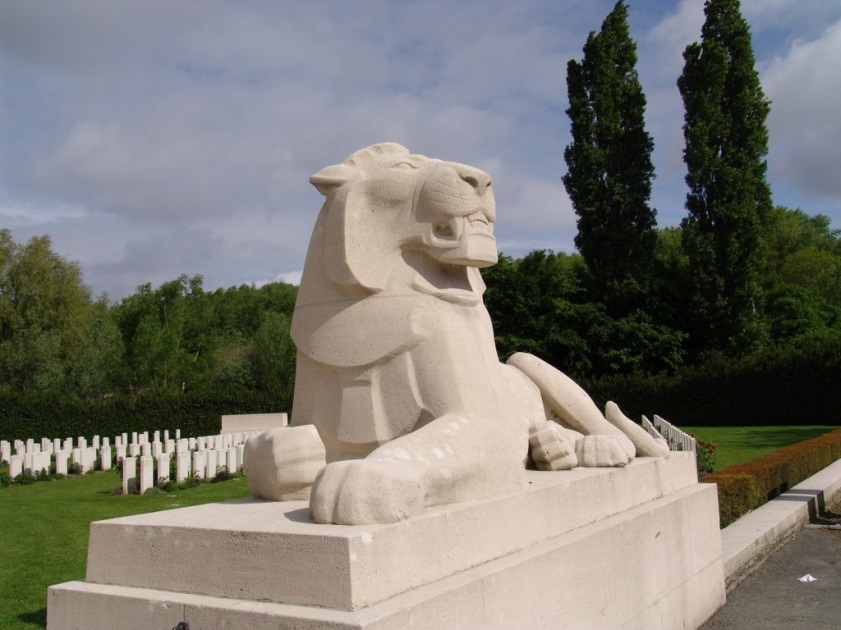 